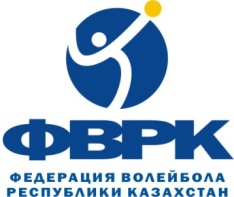 КОМИТЕТ ПО ДЕЛАМ СПОРТА И ФИЗИЧЕСКОЙ КУЛЬТУРЫМИНИСТЕРСТВА КУЛЬТУРЫ И СПОРТАРЕСПУБЛИКИ КАЗАХСТАННАЦИОНАЛЬНЫЙ ОЛИМПИЙСКИЙ КОМИТЕТКАЗАХСТАНСКАЯ ФЕДЕРАЦИЯ ВОЛЕЙБОЛА 2-й тур Чемпионат Республики Казахстан по пляжному волейболу среди юношей 2003-2004 год01-05 августа 2021 г. 							     			г. Актау РЕГИСТРАЦИЯ КОМАНДГлавный судья							С. СупагалиевГлавный секретарь						Л.Черкасова№п/пКомандыГородСостав командыФамилия, имя1«Каспий »АктауКлычев Руслан1«Каспий »АктауАзовцев Владислав2«Каспий - 1»АктауАманжолов Арыстан2«Каспий - 1»АктауКеримов Эмиль3«Байзак»Жамбылская обл.Бегдидаев Бактияр3«Байзак»Жамбылская обл.Аманкулов Жантилеу4«Т. Рыскулов»Жамбылская обл.Артыкбай Нурадил4«Т. Рыскулов»Жамбылская обл.Кудайберген Уалихан5«Буревестник»АлматыАхмадишин Роман5«Буревестник»АлматыИзмайлов Александр